Kupní smlouvauzavřená podle § 2079 a násl. zák. 89/2012 Sb., občanského zákoníku, ve znění pozdějších předpisů Smluvní stranyČeská filharmonie, státní příspěvková organizacezastoupenou: 		MgA. Davidem Marečkem, Ph.D., generálním ředitelem		 sídlem:			Alšovo nábřeží 79/12, 110 00 Praha 1	IČ:				00023264	DIČ:			CZ00023264	Osoba oprávněná jednat za objednatele:	XXXXX XXXXXTel.: XXXXX
Email: XXXXXX
XXXXX  XXXXX Tel.: XXXXX Email: XXXXX(dále jen „objednatel“)aTYP AGENCY s.r.o.Sídlo:			Lhotská 2207/25, 193 00 Praha 9Osoba oprávněná jednat za dodavatele:	Roman Jonáš, jednatel společnostiIČ:				48039306DIČ:			CZ48039306(dále jen „dodavatel“)PREAMBULETato smlouva je uzavírána na základě výsledků zadávacího řízení ve smyslu zákona č. 134/2016 Sb., o zadávání veřejných zakázek, v účinném znění (dále též „ZZVZ“), na realizaci veřejné zakázky s názvem „Nákup letenek v rámci zájezdu ČF – srpen 2024“ (dále též „veřejná zakázka“).I. Předmět smlouvyDodavatel se tímto zavazuje, za podmínek stanovených touto smlouvou zajistit lety a odevzdat objednateli letenky (dále jen „letenky“) a převést na objednatele vlastnické právo k těmto letenkám. Konkrétní výčet letenek, včetně jejich specifikace, je uveden v Příloze – „Cenová nabídka“, která je nedílnou součástí této smlouvy.Objednatel se tímto zavazuje za podmínek stanovených touto smlouvou letenky převzít a zaplatit za ně Dodavateli cenu podle článku III. této smlouvy.II. Odevzdání letenekDodavatel je povinen odevzdat letenky v místě a termínu po předchozí dohodě nejpozději však 2 dny před plánovaným termínem odletu. Letenky budou dodány v elektronické podobě na emailové adresy: XXXXXX a XXXXXX ve sjednaném termínu. Převzetí letenek bude dodavateli potvrzeno jednou z oprávněných osob uvedených v záhlaví smlouvy do 2 dnů elektronickou formou v podobě emailu.Objednatel je oprávněn odmítnout převzetí letenek, pokud letenky nebudou odevzdány řádně v souladu s touto smlouvou, přičemž v takovém případě objednatel důvod odmítnutí převzetí letenek písemně dodavateli sdělí, a to nejpozději do pěti dnů od termínu doručení letenek. Dodavatel je povinen zjednat nápravu a vytýkané vady či nedostatky neprodleně odstranit tak, aby nebyl ohrožen odlet. III. Cena a platební podmínkyCena za letenky je uvedena v příloze – „Cenová nabídka“, která je nedílnou součástí této smlouvy. Tato sjednaná cena je konečná a zahrnuje veškeré náklady spojené s koupí letenek. Změna ceny dle čl. 3.1 této smlouvy je možná v případě, že nastane změna počtu letenek či jmen po uplynutí lhůty předvídaných v příloze – „Cenová nabídka“.Celková cena se může měnit rovněž v závislosti na změně letištních poplatků, které dodavatel nemůže ovlivnit. V případě takové změny ceny dodavatel předloží zadavateli relevantní doklady prokazující tuto změnu v ceně.Sjednaná cena je splatná na základě daňového dokladu (dále jen „faktury“) řádně vystaveného dodavatelem. Lhůta splatnosti faktury je 30 dnů od jejího vystavení. Faktura musí být Objednateli doručena do 3 dnů od jejího vystavení.  Faktura musí mít náležitosti řádného účetního a daňového dokladu ve smyslu příslušných právních předpisů. Nebude-li vystavená faktura obsahovat zákonem či touto smlouvou stanovené náležitosti, nebo v něm budou uvedeny nesprávné údaje, je objednatel oprávněn ji vrátit zpět dodavateli s uvedením resp. vytčením chybějících náležitostí nebo nesprávných údajů. V takovém případě se přeruší doba splatnosti v ní uvedená a nová lhůta splatnosti počne běžet doručením nové, opravené faktury objednateli.Cena se považuje pro účely této smlouvy za řádně uhrazenou okamžikem jejího připsání na účet dodavatele uvedený na faktuře.IV. Ostatní ujednání V případě nedodržení termínu dodání letenek dle čl. II ze strany dodavatele, nebo v případě prodlení dodavatele s odstraněním vad letenek dle čl. IV je objednatel oprávněn od smlouvy odstoupit. V takovém případě je dodavatel povinen uhradit objednateli veškeré účelně vynaložené náklady, vč. uhrazení rozdílu mezi nabídkovou cenou dodavatele uvedenou v příloze – „Cenová nabídka“ a cenou, za kterou byl dodavatel nucen letenky pořídit v důsledku výše uvedených skutečností. V případě neuskutečnění letů z důvodu: jiných pochybení dodavatele než v čl. 4.1 je dodavatel rovněž povinen uhradit ušlý zisk (s výjimkou důvodů spadajících pod vyšší moc). Takovéto vynaložené náklady jsou splatné do 30 dnů po doručení vyúčtování dodavateli;spadajících pod vyšší moc dodavatel vynaloží veškeré úsilí k zajištění náhradního řešení přepravy po vzájemné domluvě s objednatelem;nespadajících ani pod vyšší moc (katastrofa, počasí, stávka atd.), které zároveň nejsou ani pochybením dodavatele (např. zrušení letu leteckou společností z jiných důvodů než z případu vyšší moci) zavazuje se dodavatel vynaložit veškeré úsilí k zajištění náhradního řešení přepravy po vzájemné domluvě s objednatelem;Účinky odstoupení nastávají dnem doručení písemného oznámení o odstoupení druhé smluvní straně.Dodavatel je povinen ve smyslu ustanovení § 2 písm. e) zákona č. 320/2001 Sb., o finanční kontrole ve veřejné správě a o změně některých zákonů (zákon o finanční kontrole), spolupůsobit při výkonu finanční kontroly. Dodavatel bez předchozího výslovného písemného souhlasu objednatele nepostoupí smlouvu ani nepřevede jakákoliv práva či povinnosti vyplývající ze smlouvy na jakoukoliv třetí osobu. V. Závěrečná ustanoveníVeškeré změny smlouvy lze provádět pouze formou vzestupně číslovaných písemných dodatků, odsouhlasených oběma smluvními stranami.Smlouva je vyhotovena ve 2 stejnopisech, z nichž každá ze smluvních stran obdrží po jednom stejnopisu.Ve věcech smlouvou výslovně neupravených se právní vztahy z ní vznikající a vyplývající řídí příslušnými ustanoveními občanského zákoníku a ostatními obecně závaznými právními předpisy.Smluvní strany prohlašují, že smlouvu před jejím podpisem přečetly, řádně projednaly a s jejím obsahem bez výhrad souhlasí. Smlouva je vyjádřením jejich pravé, skutečné, svobodné a vážné vůle. Tato smlouva nabývá platnosti dnem podpisu oprávněnými zástupci obou smluvních stran. Ve vztahu k účinnosti smlouvy smluvní strany berou na vědomí a výslovně prohlašují, že jsou jim známy účinky Zákona o registru smluv ve vztahu k účinnosti této smlouvy. Příslušné uveřejnění dle Zákona o registru smluv zajistí objednatel, při plné součinnosti ze strany dodavatele.Přílohy:Příloha - Cenová nabídkaV Praze dne …………………..					V Praze dne …………………..Za objednatele						Za dodavatele........................................	........................................MgA. David Mareček, Ph.D., 	Roman Jonáš,generální ředitel		jednatel společnosti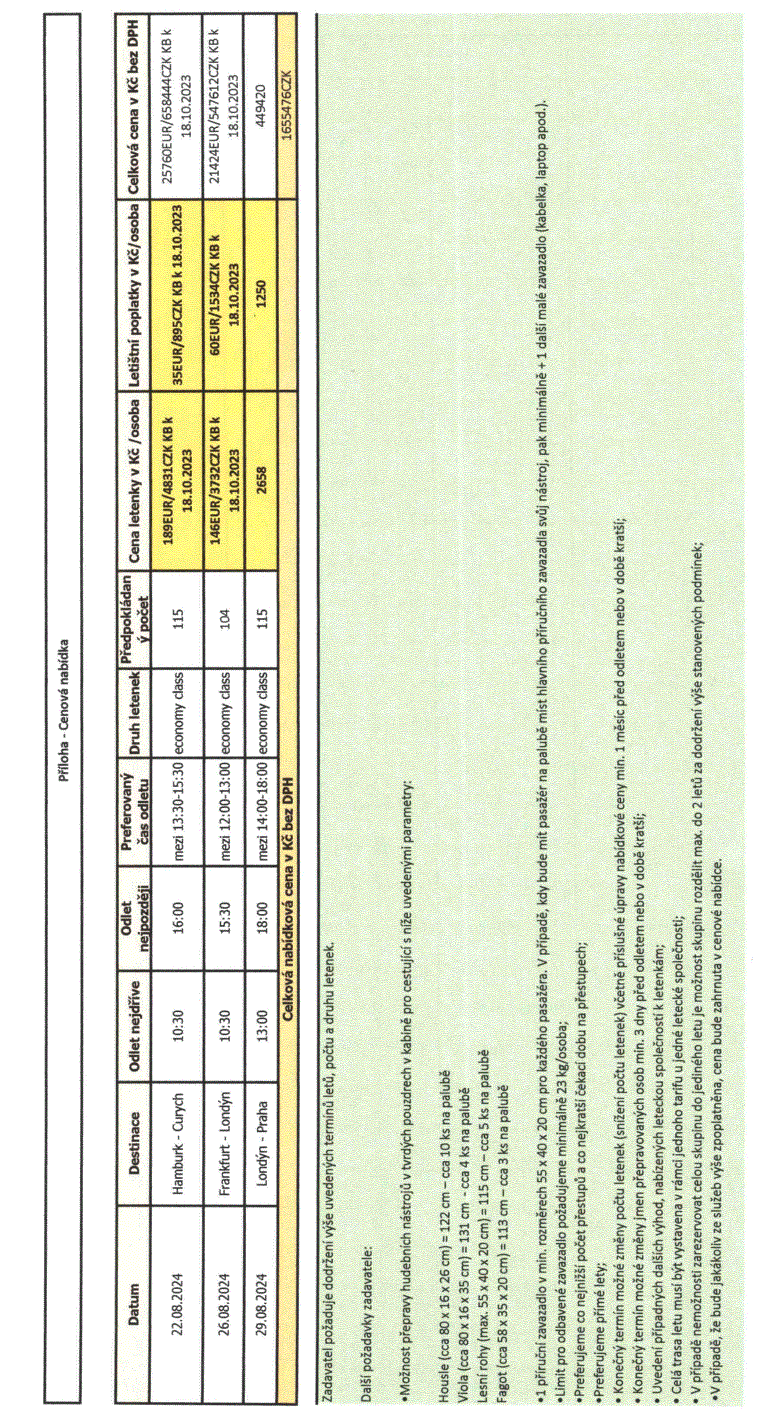 